Pozvánka  naBURČÁKOVÉ  SLAVNOSTI Hustopeče  2014v sobotu 4. října odjezd autobusu v 7:30 od sokolovnynávrat  okolo 20:00cena:  150,- Kč vstupné, doprava zdarmaPořádají: KČT-CYKLO SRUBY  a  Obec SrubyBohatý program, ochutnávka burčáku, vína a místních specialitPřihlásit se můžete  do úterý 30.9. v kanceláři OÚ ve Srubech, nebo na tel: 724186217Přihlaste se co nejdříve, počet míst je omezený 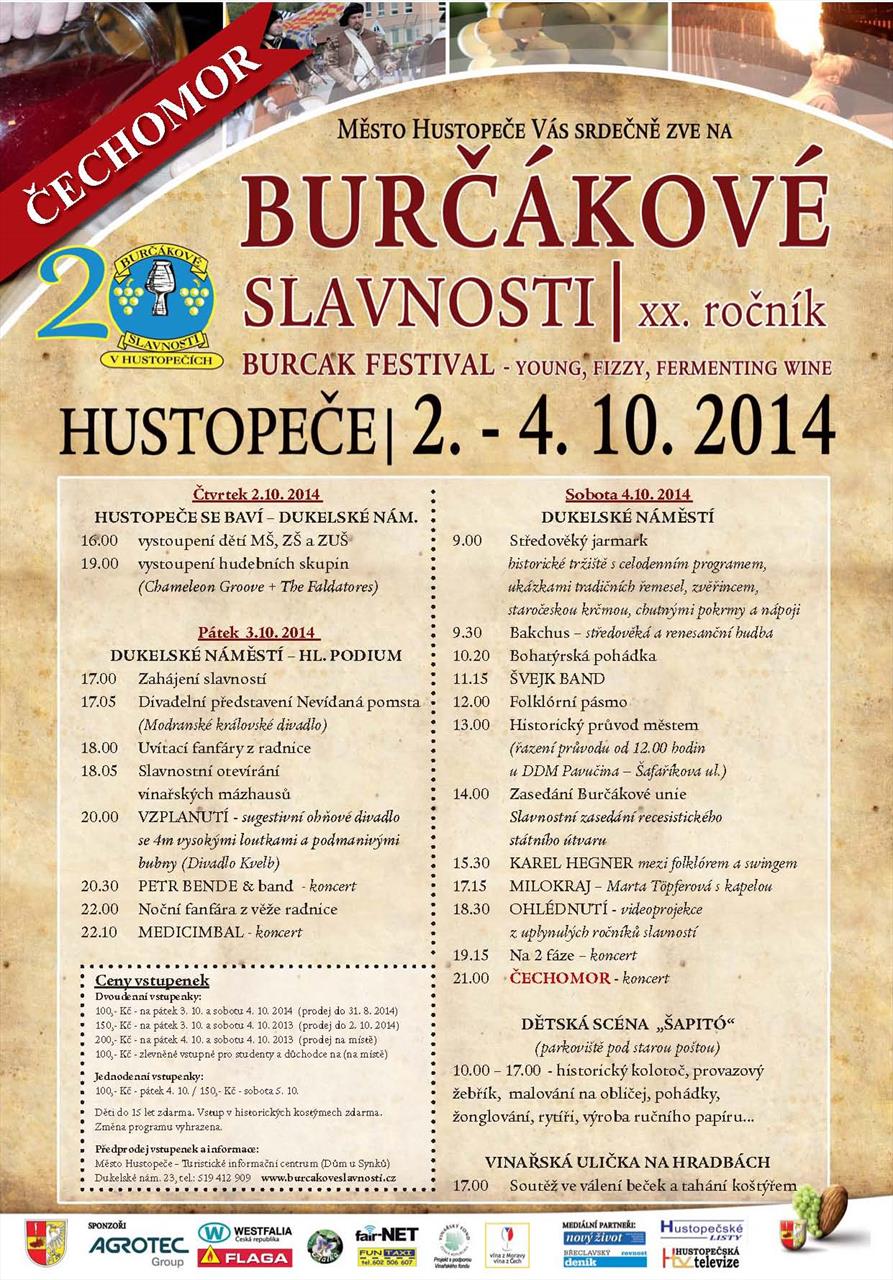 